BITBURG ENGAGIERT SICH!Vereinsfest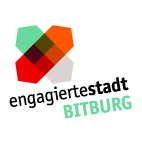 Am Samstag, dem 27.06.2020 von 10:00 – 15:30 Uhr Wir sind dabei!  Name des Vereins/ der Institution oder Initiative:Bitte reichen Sie den Anmeldebogen bis zum 14. Februar 2020 ein. Anschrift: Stadtverwaltung BitburgEngagierte Stadt Rathausplatz 3-454634 BitburgAlternativ per Mail an: engagierte@stadt.bitburg.de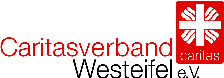 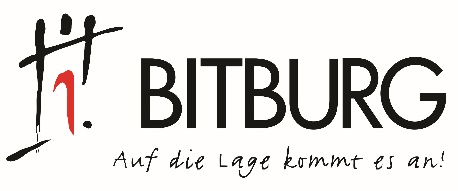 Ansprechpartner:Telefon-Nr.:________________eMail Ansprechpartner:eMail Ansprechpartner:eMail Ansprechpartner:Wir haben einen Programmpunkt, möchten eine Aktion einbringen und zwar:Wir haben einen Programmpunkt, möchten eine Aktion einbringen und zwar:Wir haben einen Programmpunkt, möchten eine Aktion einbringen und zwar:Wir haben einen Programmpunkt, möchten eine Aktion einbringen und zwar:Wir haben einen Programmpunkt, möchten eine Aktion einbringen und zwar:Zeitlicher Rahmen:Zeitlicher Rahmen:Wird Musik gespielt, ggf. welche?Wird Musik gespielt, ggf. welche?Wir wollen mit einem Stand vertreten sein, Größe in m²:Wir wollen mit einem Stand vertreten sein, Größe in m²:Wir wollen mit einem Stand vertreten sein, Größe in m²:Möchten Sie neben einem bestimmten Verein stehen? Ja, neben: _________________________________Möchten Sie neben einem bestimmten Verein stehen? Ja, neben: _________________________________Möchten Sie neben einem bestimmten Verein stehen? Ja, neben: _________________________________Möchten Sie auf der Bühne als Verein vorgestellt werden?  JaMöchten Sie auf der Bühne als Verein vorgestellt werden?  JaHinweis: Der Auf- und Abbau des Standes erfolgt durch den Verein. Es wird keine Standgebühr erhoben.Hinweis: Der Auf- und Abbau des Standes erfolgt durch den Verein. Es wird keine Standgebühr erhoben.Hinweis: Der Auf- und Abbau des Standes erfolgt durch den Verein. Es wird keine Standgebühr erhoben.Hinweis: Der Auf- und Abbau des Standes erfolgt durch den Verein. Es wird keine Standgebühr erhoben.Hinweis: Der Auf- und Abbau des Standes erfolgt durch den Verein. Es wird keine Standgebühr erhoben.